BALStevns folkedansere og Rebildspillemændene har i fællesskab arrangeret et folkedansebal.Lørdag den 2. februar 2019 kl. 19.30, på Kulturhuset Leopold, Bredgade 22, 4653 Karise.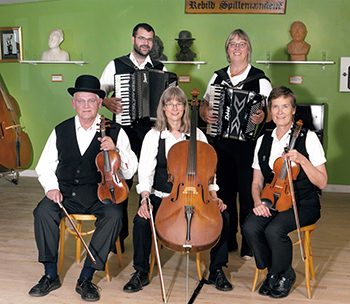 Rebildspillemændene spiller til Liegstouw/ gammeldans hver søndag året rundt i Rebild.Nu kommer en af grupperne til Karise! Kom og vær med til et traditionelt Himmerlandsbal.Henrik Larsen instruerer lidt undervejs.Pris: Unge under 25 år, incl. Kaffe og kage: 50,- kr.Over 25 år incl. Kaffe og kage: 100,- kr. Alle drikkevarer skal købes på stedet.Vi glæder os til at se jer alle.Tilmelding til ida-nygaard@hotmail.com inden den 25. januar 2019.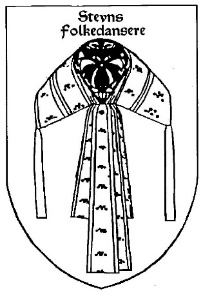 På arrangørernes vegneStevns folkedansere: formand Ida Nygaard        Rebild spillemændene: Kirsten Arup 